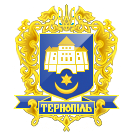 Тернопільська міська рада сьомого скликанняПротокол № 62Позапланового засідання виконавчого комітету міської ради27.08.2020р.				Початок засідання		16.00Присутні на засіданні : С.В.Надал, В.В.Шумада, І.С.Хімейчук, В.В.Стемковський, Л.О.Бицюра, В.Є.Дідич, П.М.Якимчук, О.І.Кузьма, Б.А.Татарин, В.М.Корнутяк, Р.Б.Кошулінський.Відсутні: В.О.Остапчук, С.М.Осадця, О.М.Туткалюк, Запрошена: Т.Ф.Шульга.Головуючий: С.В.Надал.Слухали : Пропозицію розглянути і затвердити проект рішення виконавчого комітету:Про організацію учнівських перевезеньДоповідав: В.Є.Дідич.Голосування : за – 11, проти – 0, утримались – 0.Вирішили: рішення №629 додається.Міський голова						С.В.НадалТ.Ф.Шульга, (0352) 404185